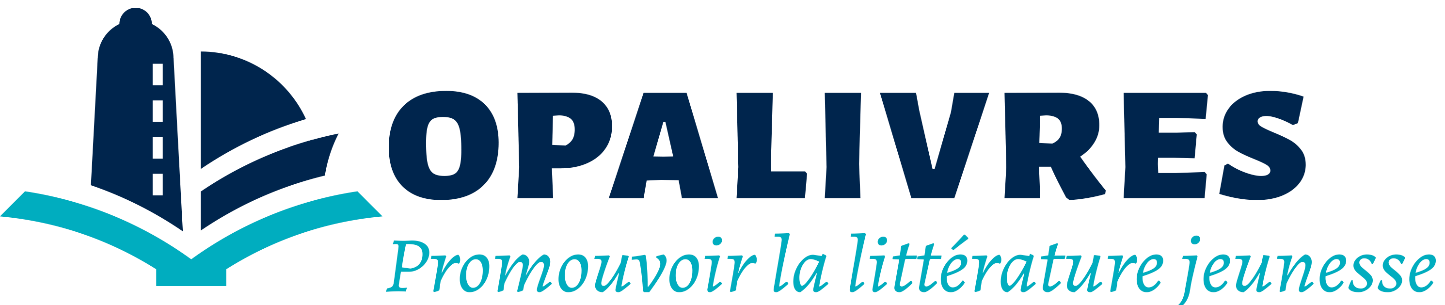 www.opalivres.fr       OPALIVRES BOULOGNE-SUR-MER                    	                                    JEU-CONCOURS DU LIVRE DANS LA VILLE 2023                Du 18 octobre au 7 novembre 2023  La France, pays hôte de la Coupe du Monde de Rugby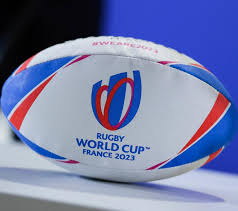 Parmi les livres sur le sport exposés dans les vitrines des commerçants boulonnais participant, retrouve les 10 livres qui évoquent le thème du RUGBY. Attention, observe bien !
Avec la participation des commerçants, des libraires et du Réseau des Bibliothèques de Boulogne-sur-Mer : Le Quadrant (Bibliothèque des Annonciades, Médiathèque du Sandettie et Médiathèque Damrémont).Règlement du Concours réservé aux moins de 15 ansDes livres sont exposés dans les vitrines des commerçants participant au concours dans tous    les quartiers de Boulogne-sur-Mer.Tu dois retrouver et indiquer sur la même ligne le titre complet du livre et le nom ou le numéro de la boutique où tu l’as trouvé. Chaque numéro de magasin ne doit servir qu’une fois ! Tu dois remplir les 10 lignes du tableau à partir de 6 ans. La liste des commerces participant au concours avec leur numéro est présentée au dos du  bulletin-réponse.Les bulletins de participation peuvent être retirés dans l’une des bibliothèques du Quadrant,    chez les Libraires de la Ville ou être téléchargés sur le site www.opalivres.fr Tu déposeras le bulletin-réponse rempli dans l’une des bibliothèques de Boulogne-sur-Mer.La remise des prix du concours (des livres !) aura lieu à la Bibliothèque des Annonciades à une date précisée ultérieurement sur le site d’Opalivres.Liste des Libraires dépositaires du règlement du jeu-concours :-  Librairie L’Horizon, 6 Boulevard Clocheville-  FNAC, 65 rue Faidherbe 
- Espace Culturel Leclerc           